4th January 2023Dear Councillor You are summoned to the Meeting of Perton Parish Council, to be held in the Board room, Perton Civic Centre on Monday, 9th January 2023 at 7.00pm.  
Yours faithfully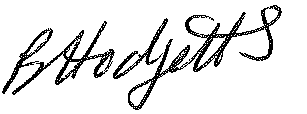 Mrs Becky Hodgetts, Clerk to the CouncilAll persons attending this meeting are hereby notified that this meeting will be recorded by the Parish Council to assist the Parish Clerk in the compilation of minutes. The recording will be deleted once the minutes have been approved. 
AGENDA130/22 - Public Open SessionTime for this session is limited to 30 minutes as per Standing Order number 3F. Members of the Public are invited to address the Parish Council (limited to 3 minutes per person as per Standing Order number 3G)131/22 -To receive apologies for absence132/22 - To receive for information Police, Fire and Crime reports Police report133/22 -  Declaration of Disclosable Pecuniary Interest To receive Declarations of Disclosable Pecuniary and Other Interests from the Agenda134/22 - Code of Conduct To receive any requests for Code of Conduct Dispensations. (A request for a dispensation must be made in writing to the Clerk and be granted by decision of the Council)135/22 - MinutesTo approve minutes of the Parish Council meeting held on 12th December 2022 To receive for information draft minutes from the following committees/working parties:	Finance meeting held on 5th January 2023136/22 - Finance To approve list of Payments for December 2022 To receive the Cash Book to date for information To receive the Income Statement to date for information To receive the Expenditure and Budget to date for informationTo consider the installation of additional grit bins 137/22 – Civic CentreTo consider the Lighting bar electrical and load testing  in the Lakeside Hall at a cost of £1547.24138/22 Allotments To receive an update on the tenders To receive an update from the developer 139/22 – Health & Safety To receive an update from the Health & Safety working party 140/22 - Queens Platinum JubileeTo receive an update on the rose garden 141/22 - Staffordshire County Council  To receive for information report from the County Councillor To discuss the Pump house, Dippons Lane and the issues caused during heavy rain 142/22 – South Staffordshire Council  To receive for information reports from District Councillors  Planning Applications: Applications for consideration previously distributed:   				Application no. : 22/00193/FUL – NOTICE OF APPEAL				Location: The Farm Shop, Wrottesley Park Road, Perton, WV8 2HS				Proposed: Siting of storage containers (retrospective)Application no. : 22/00680/FUL				Location: The Old Pump House, Bennetts Lane, Pattingham, WV6 7EY				Proposed: Retrospective application for stables and barnApplications returned since last meeting:				Application no. : 22/01070/FUL				Location: 112 Richmond Drive, Perton, WV6 7UQ				Proposed: Installation of Dakin Air Source Heat PumpComments: No objections received 143/22 – Reports - to note and receive for informationWeekly Clerk’s reports previously distributed144/22 - Date and time of next meeting – Perton Civic Centre, Board room 7pm Precept meeting - 16th January 2023 Full Council – 13th February 2023Crime & Disorder Implications
Section 17 of the Crime & Disorder Act 1998, places a duty on a local authority to consider crime and disorder implications and to exercise its various functions with due regard to the likely effect of the exercise of those functions and to do all that it reasonably can to prevent crime and disorder in its area.  Where relevant any decisions made at the Parish Council meeting have taken this duty of care into consideration.